Олександрівська загальноосвітня школа І-ІІІ ступенів  							                    Затверджую                                                                                                       Директор  Олександрівської ЗШ І-ІІІ ст.            ________ Н.Глущенко	                                                                                                                                                                                                 «______»___________2020 року	                                                                                       План виховної роботина 2020-2021 н.р.ВСТУП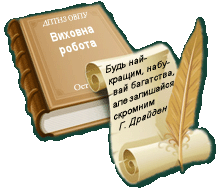                                           В Україні, як і в інших країнах світу склалася система                                                                                     виховання, в якій втілилася самобутність  народу.                                           Нині   під  впливом національно – виховних традицій                                             народу   поступово  відроджується  національна система                                           виховання, функціонування якої відповідає таким реаліям сьогодення, як перехід України на ринкову економіку, відродження в усіх сферах життя українського суспільства і процес розбудови незалежної держави. Концепція громадянського виховання, Концепція національного виховання, закон України «Про загальну середню освіту», Національна доктрина освіти у двадцять першому столітті головною метою виховання на сучасному етапі бачить передачу молодому поколінню соціального досвіду, багатства духовної культури народу, його національної ментальності, своєрідності світогляду, і на цій основі формування особистісних рис громадянина України, які включають в себе національну самосвідомість, розвинену духовність, моральну, художньо – естетичну, екологічну, правову, трудову і фізичну культуру, розвиток здібностей і талантів. Головна мета школи – формування і розвиток високоінтелектуальної, свідомої особистості з громадянською позицією, готовою до конкурентного вибору свого місця в житті. Над реалізацією цих завдань працюватиме педагогічний колектив протягом навчального року. Виконуючи ці завдання педагоги використовуватимуть різноманітні форми і методи роботи: екскурсії, конкурси, турніри і т. д.            Основними завданнями виховної роботи  є виховання громадянина України; - формування особистості учня, його наукового світогляду, його здібностей, обдарувань; - виконання вимог Державного стандарту освіти, підготовку учнів до подальшої освіти і трудової діяльності; - виховання в учнів поваги до Конституції, державних символів, почуття власної гідності, свідомого ставлення до обов’язків, прав і свобод людини і громадянина, відповідальності перед законом за свої дії; - реалізацію права учнів на вільне формування політичних і світоглядних переконань; - виховання шанобливого ставлення до родини, поваги до народних традицій, звичаїв, рідної мови, національних цінностей українського народу та інших народів і націй; - виховання свідомого ставлення до свого здоров’я та здоров’я інших громадян як найвищої соціальної цінності, формування засад здорового способу життя, збереження і зміцнення фізичного і психічного здоров’я учнів.І.  Аналіз виховної роботи за 2019 – 2020 н. р.       У 2019 – 2020 н. р. в Олександрівській  загальноосвітній школі І-ІІІ ступенів навчалося 126 учнів. Класними керівниками працювало 10 вчителів. Педагогічний колектив у своїй діяльності керувався Основними орієнтирами виховання виховання учнів 1 – 11 класів ЗНЗ, яка включає залучення учнів до різних форм творчої та суспільно – корисної діяльності, зокрема: пізнавальної, оздоровчої, трудової, художньо – естетичної, спортивної, пропагандистської, ігрової, культурної, екологічної, що організовуються у позакласний час.       Головними завданнями , які ставив перед собою педагогічний колектив були : - дотримання принципів виховання визначених програмою; - реалізація особистісно – орієнтованого підходу в навчально – виховному процесі; - залучення молоді до національної і світової культури; - співпраця з органами учнівського самоврядування; - збереження морального, фізичного та психічного здоров’я підростаючого покоління; - виховання патріотизму, громадянських якостей особистості. - впровадження інноваційних технологій в виховній роботі. Виховна діяльність проводилася за основними напрямками у вихованні підростаючого покоління у рамках роботи учнівського самоврядування . В 2019-2020 навчальному році педагогічний колектив школи працює над проблемою «Формування національно свідомої, гармонійно розвиненої особистості шляхом впровадження інноваційних технологій».	Основні завдання  методичного об'єднання класних керівників підвищення теоретичного, науково-дослідницького рівня підготовки класних керівників з питань психології та педагогіки;Забезпечення виконання єдиних принципових підходів до виховання і соціалізації учнів;Координування планування, організації та педагогічного аналізу виховного заходу класного керівника Сприяння становленню й розвитку системи виховної роботи класних керівників дозволяють  грамотно вирішити проблему школи.	Метою виховання є особистісно-зорієнтоване навчання і виховання, спрямоване на розвиток і реалізацію інтелектуальних і духовних якостей особистості вихованців, прагнення до взаєморозуміння, взаємодії, самореалізації. Вирішуючи завдання, школа забезпечує різні види діяльності позакласної сфери: гурткової, спортивної, художньо – естетичної роботи, максимально сприяючи розвитку і самовизначенню особистості дитини.     Основними завданнями виховної роботи школи в 2019-2020 навчальному році були: Підтримка та укріплення шкільних традицій, що сприяють створенню загальношкільного колективу.Удосконалення методичної майстерності класного керівника, спроможного компетентно здійснювати виховну діяльність.Розвиток учнівського самоврядування.Формування громадянина-патріота України, підготовленого до життя, з високою національною свідомістю.Виховання громадянина з демократичним світоглядом і культурою, який не порушує прав і свобод людини та з повагою ставиться до традицій і культури інших народів.Виховання в учнів свідомого ставлення до свого здоров’я та здоров’я інших громадян. Формування гігієнічних навичок і засад, здорового способу життя, збереження та зміцнення фізичного та психічного здоров’я.Організація виховного процесу в класному колективі та в роботі з батьками на засадах проектної педагогіки.Створення програми виховання для окремого класу з урахуванням індивідуально-педагогічних можливостей класних керівників, батьків, а також - результатів вивчення рівнів фізичного, соціального, психічного та духовного розвитку учнів. Змістове наповнення програми виховання з урахуванням вікових особливостей учнів. Оптимальне поєднання форм організації виховної роботи: індивідуальної, групової, масової.   Інтеграція зусиль батьківської громади, позашкільних закладів, представників державної влади, громадських та благодійних організацій, правоохоронних органів та установ системи охорони здоров'я.            Планування виховної роботи класними керівниками - один із головних факторів успішного виховного процесу.       	Педагогічний колектив школи володіє методикою планування. Усі класні керівники складають психолого-педагогічні характеристики класу, формують чіткі цілі та завдання виховання. Одним з пріоритетних напрямків роботи в цьому навчальному році було патріотичне виховання. Патріотичне виховання має на меті виховання національної свідомості, любові до землі та до свого народу. Класні керівники 1 – 10 класів провели бесіди та виховні години в класах із відзначення державних свят, пов’язаних з історією України та рідного краю. Були також проведені День української писемності та мови, День рідної мови, День соборності України, Шевченківські дні, оформлена книжкова виставка «Україно – моя Батьківщина», конкурс малюнків «Національні символи України». Традиційними в школі є заходи з відзначення Дня партизанської слави, виховні години до Дня пам’яті жертв голодомору, уроки мужності до Дня визволення села, зустрічі з ветеранами війни, конкурси малюнків та плакатів, покладання квітів до пам’ятних місць. У цих заходах беруть участь учні 1-х – 10-х класів. Найактивнішими були учні 1, 4,  8, 9, 10  класів. Активну участь брали учні-волонтери та вчителі школи в  акції «Зірка пам’яті».       Щороку до Дня Перемоги в школі проходить Єдиний урок мужності, участь учнів школи у покладанні квітів та створенні «живого коридору», відвідування шкільного музею бойової слави.   До Дня Покрови  - свята козацтва – проведено спортивні змагання «Іменем війська запорізького» та до Дня збройних сил України відбулися спортивні змагання між хлопчиками, подолання смуги перешкоди, традиційна конкурсна програма між учнями 3-х – 10-х класів «Сильні, спритні, сміливі» та Козацькі розваги за участі учнів 4-10 класів. На виконання Указу Президента України «Про відзначення Днів пам’яті жертв Голодомору» в школі проведено виховні години та години спілкування для учнів 1-х – 10-х класів, виставку плакатів.          З метою формування національної самосвідомості, виховання громадянина України, що шанує культурне надбання свого народу, проведено:- перший урок - літературно-музична композиція «Вінок слави Кобзареві»- інтелект-шоу «Я патріот» (Щербина Н.В.)- шкільне свято „Андріївські вечорниці” (Сергієнко Л.А.)- свято «Мова - диво калинове!» (Руденко О.М.)- Бібліотечний урок «Національний скарб - українська книга» (Сергієнко Л.А.)- виховні заходи „Наші звичаї та обряди” (Щербина Н.В., Романів О.П)- відзначення Дня пам’яті жертв голодомору та політичних репресій (Комарова Л.П.)- заходи щодо відзначення Дня соборності та Свободи (Щербина Н.В., Комарова Л.П.)- день вишиванки;- день здоров’я.              Робота з морально-правового виховання в школі була спрямована на формування особистості, яка здатна уникати конфліктів, більше уваги приділялося вихованню в дітей толерантності, внутрішньої потреби в загальнолюдських цінностях. Громадянське та морально-правове виховання забезпечується в школі через систему заходів, спрямованих на формування етичної культури учнів, виховання милосердя та співпереживання. Тиждень правознавства організований та проведений вчителем правознавства Комаровою Л.П. в рамках якого були проведені змагання, вікторини, конкурсні програми, диспути, рольові ігри та інше. Протягом року було проведено декілька акцій милосердя «Хай живе надія», «Від серця до серця», «Щастя на крилах», в яких учні школи взяли саму активну участь: збирали кошти, брали участь у конкурсах малюнків та плакатів. У квітні був проведений єдиний тематичний урок на тему «Мій біль – Чорнобиль». Також з метою морального виховання та виховання толерантності для учнів школи були проведені тематичні виховні години «Я хочу стати кращим», «Мої життєві принципи», «Стратегія прийняття моральних рішень».Головним результатом діяльності школи в цьому напрямку є свідоме дотримання учнями встановлених правил, вимог, норм, прийнятих у суспільстві, виховання такту, чемності, громадянської відповідальності, самодисципліни та організованості. 	Художньо-естетичне виховання та сприяння творчому розвитку особистості наполегливо проводилося класними керівниками, педагогом-організатором, вчителями, адміністрацією. Виконуючи завдання художньо-естетичного виховання щодо розвитку інтересу до культури рідного краю, виховання естетичного смаку, відчуття прекрасного в школі проводились такі заходи: відзначення міжнародного Дня музики, працювала «Майстерня Діда Мороза», ряд заходів до відзначення Дня святого Валентина (конкурси газет, віршів, валентинок.), конкурси газет та плакатів до Дня Вчителя . На високому рівні пройшли підготовані учнями новорічні ранки та вечори.        Крім того, були проведені заходи:- фотоконкурс «Моя Україна»;- конкурс „Осінній вернісаж”, 2-10 класи;- виставка декоративно-ужиткового мистецтва (Паук Т.П.)- інтелектуальна гра „Музика в серці моєму)”(Щербина Н.В..);- виховна година „Українські обряди” (Романів О.П)- збір інформації для музею школи;- відвідування музеїв, виставок, концертів, подорожі та екскурсії до  міста Олександрія      Основним питанням виховної роботи школи було формування здорового способу життя, яке мало місце практично у всіх заходах впродовж навчального року. З метою фізичного виховання учнів, розвитку в них інтересів до занять спортом в школі постійно проводяться спортивні змагання в рамках Дня захисника Вітчизни, Дня збройних сил України, Дня фізкультурника, декади фізичної культури і спорту. Учні школи є постійними учасниками та переможцями спортивних змагань міського та обласного рівня. Учні школи прийняли участь у Всеукраїнських дитячо-спортивних змаганнях,  в міських спортивних змаганнях „Шкіряний м′яч”, в змаганнях з волейболу, тенісу настільного та інших видів спорту. З метою формування здорового способу життя, забезпечення повноцінного фізичного та психічного розвитку дітей протягом навчального року робота проводилася класними керівниками на годинах спілкування, в позаурочний час, перед екскурсіями та  культпоходами.     В постійній співпраці з батьками були класні керівники. На батьківських зборах розглянуті питання:- результати навчання учнів;- відвідування навчальних занять;- стан дитячого травматизму;- аналіз стану дисципліни;- профілактика захворювань;- питання профорієнтації;- шкідливі звички; - правова освіта;- що треба знати про коронавірус          На батьківських зборах виступили вчителі – предметними, які ознайомили батьків про стан успішності дітей та проблемами, які виникають під час навчання. Для шкільного батьківського комітету були організовані зустрічі з медичними працівниками, представниками служби у справах неповнолітніх.     Окремим питанням у виховній роботі школі є профілактика наркоманії, алкоголізму, тютюнопаління та формування здорового способу життя. 	З метою задоволення особистісних потреб учнів, їх самореалізації та самовдосконалення, максимального розвитку творчих здібностей, створення оптимальних умов для розвитку індивідуальних можливостей учнів у школі організовано  3 гуртки	Учні школи є обласними призерами конкурсів:«Українська паляниця» - (керівники Руденко О.М.Щербина Н.В.)«Плекаємо сад» - Салажан Анастасія ІІІ місце  (керівники Романів О.П.,. Щербина Н.В.)«Птах року» - Токар Віталій ІІ місце (керівник Кандейкіна М.Ю.)Суттєву роль у здійсненні системи роботи школи з виховання свідомого громадянина України зі сформованою життєвою компетентністю є діяльність з превентивного виховання, до заходів якого входить попередження злочинності та правопорушень, виявлення негативних змін у поведінці учнів, вивчення причин і умов, що сприяли їм, надання консультативної допомоги підліткам з девіантною поведінкою.На початку навчального року заступником директора з виховної роботи, була проведена соцпаспортизація класів та школи, зібрані і упорядковані списки учнів відповідних категорій. На обліку в школі перебувають:- діти-сироти та діти, позбавлені батьківського піклування – 1;- діти-інваліди - 2; - діти, які постраждали від наслідків ЧАЕС - 0;- діти, з малозабезпечених сімей – 19;- діти з багатодітних сімей – 38;- діти, які перебувають на внутрішкільному обліку - 4;- діти, які скоїли злочин - 0.	З учнями девіантної поведінки постійно проводилася відповідна робота: профілактичні бесіди, відвідування учнів вдома, розмова з учителями з приводу поведінки на уроках. До роботи з вищеназваними сім’ями та учнями залучалися медпрацівники, практичний психолог, кримінальна міліція, служба у справах неповнолітніх.На кінець навчального року на внутрішньошкільному обліку знаходяться 4 учні. Усі ці сім’ї протягом навчального року відвідано вдома, за результатами обстеження були складені акти обстеження матеріально-побутових умов, в яких проживають наші вихованці. З метою виявлення випадків насильства проводилося анкетування в 8-10-х класах. Було визначено, що діти володіють знаннями та поняттями про насильство. В класах проведено бесіди з профілактики насильства серед дітей, про відповідальність перед законом за вчинення насильства.       Проведені дослідження побутових умов та умов сімейного виховання дітей-сиріт, дітей, позбавлених батьківського піклування, дітей, які потребують особливої педагогічної уваги. Оформлені акти обстеження.Протягом навчального року велика увага приділялась профілактичній роботі. Проводилися тематичні бесіди з учнями різних класів з метою запобігання девіантної поведінки та розвитку в дітях толерантності, співробітництва з навколишніми (5-8 кл). Це дало змогу продуктивному спілкуванню з учнями в позитивному контексті.      	Протягом року здійснювалась робота по соціальному захисту дітей. Відбувався  соціально-педагогічний супровід учнів школи:- проведено контроль стану утримання дітей-інвалідів;- оформлені соціальні паспорти дітей-інвалідів.- учні забезпечені безкоштовним харчуванням, шкільним приладдям та підручниками.Для батьків дітей, які потребують соціальної підтримки надавались консультації щодо соціального захисту. Діти, які потребують соціальної підтримки, поінформовані про роботу гуртків та секцій, за бажанням та фізичною можливістю діти відповідної категорії залучені до позашкільної роботи на базі школи.Просвіта батьків відбувалася на зборах, де було розкрито такі питання: «Відповідальність батьків за виховання, навчання та утримання дітей», «Права та обов’язки учнів». Консультації учням, батькам, учителям надавалися відповідно до фаху.      	З метою профілактики порушень правил  поведінки та дисципліни в школі проводилась правова просвіта серед учнів. Було організовано зустрічі з працівниками центру соціальних служб для молоді, кримінальної міліції у справах неповнолітніх .      	Систематично проводився контроль за  відвідування учнями школи, пропусками занять без поважних причин, проводилась робота з батьками учнів, що пропускають уроки без поважних причин.     	Протягом навчального року відбулись засідання шкільної ради профілактики правопорушень серед неповнолітніх. В рамках соціально-психологічної просвіти з учнями школи систематично проводилися індивідуальні та групові бесіди за темами: «Правила поведінки учня», «Обов’язки та права дитини», «Підліток та закон», «Спілкуємось та діємо», «Моє здоров’я», «Що руйнує здоров’я».      	 Адміністрація школи  постійно підтримуються зв’язки з громадськими установами, з органами виконавчої влади, Центром соціального захисту, службою у справах дітей, у проведенні гуманітарних акцій, оперативної допомоги проблемним дітям.       В школі активно діє система самоврядування. Ця система покликана реалізувати організаційний, творчий та науковий потенціали школярів. Структура самоврядування досить проста: «Самі вирішили, самі зробили, самі відповідаємо».        Свої засідання шкільний Парламент проводив щовівторка. На своїх засіданнях члени Парламенту обговорювали та вирішували нагальні питання, виносили пропозиції щодо проведення тих чи інших заходів.       Парламентом було організоване чергування учнів по школі. Представники з чергового класу проводили щотижневі рейди-перевірки по запізненню учнів на уроки, по дотриманню учнями правил поведінки для учнів. Підсумки чергування підводились щодня, записувались у журнал чергового.              З метою збагачення високого освітнього рівня та комфортного дозвілля учнів шкільний парламент дуже плідно працює. Члени самоврядування, учні школи брали участь у всіх запропонованих шкільних заходах, а саме :- в підготовці та проведенні Свята першого дзвоника;- в заходах, присвячених дню партизанської слави;- підготовка концерту до Дня працівника освіти;- в шкільному та районному  турах інтелектуальних ігор;- у Дні милосердя (1-10 класи);-  випуск стіннівок до Дня збройних сил України «Наші хлопці – молодці»;- виготовлення листівок Діду Морозу (1-4 класи);- подаруй ялинці новорічну іграшку (1-10 класи)- новорічні святкування;- участь в обласній акції «Зірка пам‘яті»;- День святого Валентина – робота поштової скриньки;- святковий концерт до Міжнародного жіночого дня;- конкурс читців поезії Т.Г.Шевченка;- День самоврядування;- конкурс «Писанка моєї родини»;- заходи до Дня Великої перемоги;- Свято останнього дзвоника .   	Методичним супроводженням виховної роботи є засідання методичного об’єднання класних керівників, виступи класних керівників на педагогічних радах, нарадах при директорі, нарадах при заступнику директора з виховної роботи.     	На засіданнях методичного об’єднання класних керівників головна увага приділялася проблемі вдосконалення виховного процесу, піднесення якості та ефективності роботи учнівського самоврядування, забезпечення злагодженості дій школи і сім’ї у вихованні учнів, профілактики дитячої безпритульності та бездоглядності, забезпечення умов щодо збереження здоров'я учнів та запобігання всім видам дитячого травматизму.    	Контрольно-аналітична діяльність з виховної роботи складалася з таких компонентів:- вивчення та аналіз виховного процесу, його закономірностей;- визначення найважливіших справ, термінів їх виконання;- аналіз стану виховної роботи, планів роботи;- вивчення змісту роботи класних керівників, керівників шкільних гуртків – вивчення документації (планів роботи класних керівників,)  сценаріїв загальношкільних заходів, контролю за виконанням запланованих заходів;- виявлення недоліків і визначення шляхів їх усунення;- повсякденна перевірка виконання рішень.     Результати вивчення роботи розглядалися на педагогічній раді, нарадах, методичних оперативках, засіданнях методичного об’єднання класних керівників, наказів «Про стан відвідування учнями навчальних занять за I семестр», «Про підсумки чергування по школі в I семестрі», «Про вивчення стану профілактичної роботи з попередження правопорушень та злочинів серед неповнолітніх».         Грамотно планують роботу з учнями класні керівники Паук Т.П, (1 клас, Сергієнко Л.А. (4клас), Щербина Н.В.(5 клас) Бець О.С (6 клас), Артеменко О.Г. (7 клас), Комарова Л.П. (8 клас), Романів О.П. (10 клас)        Різноманітні та цікаві форми роботи практикують Сергієнко Л.А, Паук  Т.П, Щербина Н.В., Комарова Л.П., Романів О.П.        Багато працюють із батьками учителі початкової школи.У цілому завдання , поставлені на 2019-2020 н. р., виконані:	З боку адміністрації школи ведеться постійний контроль за відвідуванням учнями навчальних занять. В навчальному закладі заведено загальношкільні журнали обліку відвідування, створено систему звірки даних у журналі обліку та класних журналах. Підсумки відвідування аналізуються заступником директора з виховної роботи, класними керівниками, щомісяця розглядаються на нарадах при директорі, періодично на педрадах, радах профілактики. Вживаються необхідні заходи щодо залучення дітей до навчання. З учнями та їх батьками  проводилась індивідуальна профілактична робота, направлена на недопущення пропусків навчальних занять без поважних причин.          Питання виховної роботи розглядаються на нарадах при директорові, педагогічних радах, висвітлюються в наказах по школі та аналітичних довідках. Постійно проводяться тематичні батьківські збори, засідання класних та шкільного батьківського комітету, батьки завжди є помічниками класних керівників у проведенні позакласних та позашкільних заходів.   Аналіз організації виховної роботи у 2019-2020 навчальному році свідчить про те, що робота була керованою, планомірною і дає здебільшого позитивні результати у рівні вихованості учнів, згуртованості класних колективів,зростанні творчої віддачі педагогів. Але у виховній роботі було ряд недоліків. Не сумлінне виконання посадових обов'язків деякими класними керівниками (не своєчасна здача інформації). У виправленні цих недоліків потрібно активізувати роботу класних керівників.  ПЛАН ВИХОВНОЇ РОБОТИ НА 2020/2021 НАВЧАЛЬНИЙ РІК№ з/пНазва заходівТермін/строк виконанняВідповідальніПриміткаІ. ОРГАНІЗАЦІЙНА РОБОТАІ. ОРГАНІЗАЦІЙНА РОБОТАІ. ОРГАНІЗАЦІЙНА РОБОТАІ. ОРГАНІЗАЦІЙНА РОБОТАІ. ОРГАНІЗАЦІЙНА РОБОТАСкласти та затвердити річний план виховної роботи школи  на 2020/2021 навчальний ріксерпеньЗДВРПровести консультації класних керівників, керівників гуртків, лідерів учнівського врядування з питань планування виховної роботисерпеньЗДВРРозробити та затвердити заходи з впровадження Основних орієнтирів виховання учнів 1–11 класів на 202-/2021 навчальний ріксерпеньЗДВРНавчальний рік розпочати з ціннісно орієнтованої тематики проведення Першого урокусерпеньЗДВР, класні керівникиСкласти та погодити графік проведення:відкритих виховних заходіввиховних годинроботи гуртків04.09.2020ЗДВРФормування складу Ради правопорушень та соціального захисту учнів. Планування роботи14.09.2020ЗДВРПровести класні збори з метою організації учнівського врядування в класах та  закладі21.09.2020класні керівники, педагог-організаторПровести тематичні збори учнів по класах «Дотримання правил для учнів обов’язок кожного школяра»22.09.2020класні керівникиВивчити умови проживання важковиховуваних дітей, дітей-сиріт, дітей з багатодітних, малозабезпечених, неблагополучних сімейПротягом рокуГромадський інспектор, класні керівникиЗалучити дітей із соціально незахищених категорій до участі в гуртках, створити умови для змістовного відпочинку і дозвілля дітейПротягом рокуКласні керівники,педагог-організаторОрганізувати роботу учнів щодо естетичного оформлення класних кімнат, школи, території:налагодити підтримання учнями належного санітарного та естетичного стану класних кімнат, школи;обговорити з учнями майбутні зміни в оформленні кабінетів, наочності тощо;організувати впорядкування пришкільної території;провести конкурси на кращу кімнату, кращий класний куточок тощо;організувати виготовлення та ремонт навчальних наочностейПротягом рокуЗаступник з НВР,класні керівникиРейди-перевірки «Зовнішній вигляд учня», «Літера “н” у журналі»щотижняЗДВРПоновити класні куточки30.09.2020класні керівникиОгляд-конкурс на кращий «Класний куточок»30.09.2020класні керівникиПровести конкурс «Кращий клас школи»квітеньЗДВР,педагог-організаторТворчий звіт гуртківтравенькерівники гуртків Профорієнтаційна робота з учнями школи. Співпраця з міським центром зайнятості. Проведення зустрічей старшокласників з представниками ВНЗ. Організація та проведення екскурсій до навчальних закладів, на підприємства. Проведення роз’яснювальної роботи з батьками щодо подальшого навчання та працевлаштування випускників школи.Протягом навчального рокуАдміністрація школи, класні керівники Залучення учнів до волонтерського рухуПротягом навчального рокуЗаступник директора з ВР,педагог-організатор, керівники 1-11 класів, учнівське самоврядуванняІІ. ХУДОЖНЬО-ЕСТЕТИЧНЕ ВИХОВАННЯ (виховання ціннісного ставлення до мистецтва)ІІ. ХУДОЖНЬО-ЕСТЕТИЧНЕ ВИХОВАННЯ (виховання ціннісного ставлення до мистецтва)ІІ. ХУДОЖНЬО-ЕСТЕТИЧНЕ ВИХОВАННЯ (виховання ціннісного ставлення до мистецтва)ІІ. ХУДОЖНЬО-ЕСТЕТИЧНЕ ВИХОВАННЯ (виховання ціннісного ставлення до мистецтва)ІІ. ХУДОЖНЬО-ЕСТЕТИЧНЕ ВИХОВАННЯ (виховання ціннісного ставлення до мистецтва)Участь у загальношкільних та районних конкурсах, фестиваляхпротягом рокуЗДВР, педагог-організаторОрганізація роботи гуртків художньо-естетичного спрямуваннявересеньЗДВР, педагог-організаторПроведення вечорів відпочинку та тематичних дискотекпротягом рокуЗДВР, педагог-організаторКонкурс дитячого малюнку «Ми за мир на планеті Земля».жовтеньВчитель образотворчого мистецтваМузичний салон «Музика, яку ми любимо».листопадВчитель музичного мистецтваОрганізація роботи прес-центру учнівського самоврядуваннявересеньЗДВР, педагог-організаторВсеукраїнський День бібліотек. Акція «Подаруй бібліотеці книгу» 30.09.2020Бібліотекар Конкурс-виставка вітальних листівок, колажів до Дня працівників освіти30.09.2020Педагог-організатор , учнівська радаСвятковий концерт, присвячений Дню працівників освіти.жовтеньПедагог-організаторОгляд-конкурс на кращий «Класний куточок»12.10.2020Класні керівникиОсінній бал.16.10.2020Педагог-організатор12.День  української писемності та мови (за окремим планом) «Звучи, рідна мово!». Мовна вітальня до Дня української писемності09.11.2020Учителі української мови13.Конкурс на кращу новорічно-різдвяну композицію на тему: «Замість ялинки святковий букет»14.12.2020Педагог-організатор14.Конкурс дитячих робіт «Український сувенір»16.12.2020Педагог-організатор15.Шоу-програма «Новорічні дива»24–31.12.2020Педагог-організатор16.Проведення Дня святого Валентина. Пошта Кохання. Свято до Дня святого Валентина13-14.02.2021педагог-організатор17.Конкурс читців-декламаторів присвячений Міжнародному дню рідної мови21.02.2021Педагог-організатор, учителі української мови18.Святковий концерт  до Міжнародного жіночого дня05.03.2021ІІІ. ТРУДОВЕ ВИХОВАННЯ ТА ПРОФЕСІЙНА ОРІЄНТАЦІЯ(формування ціннісного ставлення до праці)ІІІ. ТРУДОВЕ ВИХОВАННЯ ТА ПРОФЕСІЙНА ОРІЄНТАЦІЯ(формування ціннісного ставлення до праці)ІІІ. ТРУДОВЕ ВИХОВАННЯ ТА ПРОФЕСІЙНА ОРІЄНТАЦІЯ(формування ціннісного ставлення до праці)ІІІ. ТРУДОВЕ ВИХОВАННЯ ТА ПРОФЕСІЙНА ОРІЄНТАЦІЯ(формування ціннісного ставлення до праці)ІІІ. ТРУДОВЕ ВИХОВАННЯ ТА ПРОФЕСІЙНА ОРІЄНТАЦІЯ(формування ціннісного ставлення до праці)1.Організувати чергування учнів 5–11 класів з метою підтримки чистоти07.09.2020ЗДВР, класні керівники2.Акція «Я — господар школи!» (озеленення та благоустрій класних кімнат і коридорів, розподіл зелених зон пришкільної території між класами, упорядкування шкільного подвір’я)01-30.09.2020Класні керівники, педагог-організатор, учнівська рада3.Операція «Живи, книго!»листопадБібліотекар4.Підготовка території школи до осінньо-зимового періоду (збір насіння квітів на квітниках)вересень, жовтеньКласні керівники, учитель біології5.Виготовлення годівничок для птахівсіченьВчитель біології6.Провести тестування і анкетування старшокласників щодо профорієнтаціївересень, квітеньЗДВР7.Організувати зустріч з представниками центру зайнятості для проведення бесід для старшокласників з трудового законодавства і проблем підготовки молоді до життя в ринкових умовахпротягом рокуПедагог-організатор, ЗДВР8.Генеральне прибирання кабінетів.Операція «Затишна оселя»4-та п’ятниця місяцяКласні керівники9.Залучити учнів до роботи у «Книжковій лікарні», проводити рейди-огляди стану збереження підручниківПротягом рокуБібліотекар,класні керівники10.Акція «Квітуй, моя земле». Підготовка земельних ділянок для квітів. Засадження квітниківквітеньВчитель біології, класні керівники11.Прибирання території школижовтень, квітеньКласні керівники12.Український День довкілля. Акція «Посади дерево»квітеньЗДВР, педагог-організатор13.Операція «Чистодвір». Робота на квітникахквітеньКласні керівникиIV.НАЦІОНАЛЬНО-ПАТРІОТИЧНЕ ВИХОВАННЯ(формування ціннісного ставлення до історичних, культурних і духовних надбань рідного краю)IV.НАЦІОНАЛЬНО-ПАТРІОТИЧНЕ ВИХОВАННЯ(формування ціннісного ставлення до історичних, культурних і духовних надбань рідного краю)IV.НАЦІОНАЛЬНО-ПАТРІОТИЧНЕ ВИХОВАННЯ(формування ціннісного ставлення до історичних, культурних і духовних надбань рідного краю)IV.НАЦІОНАЛЬНО-ПАТРІОТИЧНЕ ВИХОВАННЯ(формування ціннісного ставлення до історичних, культурних і духовних надбань рідного краю)IV.НАЦІОНАЛЬНО-ПАТРІОТИЧНЕ ВИХОВАННЯ(формування ціннісного ставлення до історичних, культурних і духовних надбань рідного краю)Проводити  в школі години минувшини з метою вивчення історії свого  села під девізом: «Ми родом із…»щомісяцяКласні керівникиКолективна справа-збір фотоматеріалів «Моє селище в старих фотографіях»Протягом рокуПедагог-організатор, вчитель історіїПерший урок – ціннісно орієнтована тематика01.09.2020Класні керівникиСвято Покрови Пресвятої Богородиці. Осінній ярмарок.13.10.2020Педагог-організаторСвято «Козацькому роду — нема переводу»13.10.2020Класний керівникДень захисника України. Спортивні змагання.15.10.2020Педагог-організатор.Продовжувати роботу щодо поповнення експонатами музей Бойової слави. З цією метою регулярно проводити паспортизацію наявних у музеї матеріалівПротягом рокуКерівник музеюОрганізувати проведення шкільного етапу та участь в районному етапі Всеукраїнської дитячо-юнацької військово-патріотичної гри «Сокіл» («Джура») ЖовтеньПедагог-організатор,класні керівники,вчитель фізичної культуриДень партизанської слави:уроки мужності «Не дозволити забути»заочна екскурсія-подорож «Стежками партизанської слави»виставка світлин «Пам’ять крізь віки»22.09.2020Класні керівники, педагог-організатор, учитель історіїПровести зустріч учнівської молоді з учасниками бойових дій у роки Великої Вітчизняної війни, воїнами-афганцями, військовослужбовцями Збройних Сил України, учасниками АТОпротягом рокуПедагог-організатор, учитель ЗВДень пам’яті жертв голодомору та політичних репресій:всеукраїнська акція «Засвіти свічку» (22.11.)тематичні виховні години23.11.2020Педагог-організатор, класні керівникиУрок-реквієм «Страшні роки моєї України», присвячений Дню пам’яті жертв голодомору та політичних репресій24.11.2020Класні керівникиЗалучати учнів до участі в конкурсних програмах і заходах військово-патріотичної тематикипротягом рокуЗДВР, педагог-організатор.14.Конкурс-змагання «Ігри патріотів» до Дня Збройних Сил УкраїниГра-змагання « Марш маленьких козачат».04.12.2020Вчителі фізичної культури.15.День Соборності України:тематична виставка «22 січня — День Соборності України»тематичні виховні годинифлеш-моб «Живий ланцюг єднання»22.01.2021Класні керівники, педагог-організатор, бібліотекар16.День пам’яті подій під КрутамиВідеолекторій «Пам’яті героїв Крут»27.01.2021Учитель  історії17.День пам’яті воїнів-інтернаціоналістів15.02.2021Класні керівники18.День пам’яті «Чорнобильський дзвін»квітеньПедагог-організатор19.Святкування Дня ПеремогитравеньПедагог-організатор20.Конкурс малюнків «Безсмертний подвиг українського народу»травеньВчитель образотворчого мистецтваV. ГРОМАДЯНСЬКЕ ТА ПРЕВЕНТИВНЕ ВИХОВАННЯ(формування ціннісного ставлення до держави і суспільства)V. ГРОМАДЯНСЬКЕ ТА ПРЕВЕНТИВНЕ ВИХОВАННЯ(формування ціннісного ставлення до держави і суспільства)V. ГРОМАДЯНСЬКЕ ТА ПРЕВЕНТИВНЕ ВИХОВАННЯ(формування ціннісного ставлення до держави і суспільства)V. ГРОМАДЯНСЬКЕ ТА ПРЕВЕНТИВНЕ ВИХОВАННЯ(формування ціннісного ставлення до держави і суспільства)V. ГРОМАДЯНСЬКЕ ТА ПРЕВЕНТИВНЕ ВИХОВАННЯ(формування ціннісного ставлення до держави і суспільства)Забезпечити виконання методичних рекомендацій щодо використання державної символіки в загальноосвітніх навчальних закладах. І з цією метою класним керівникам:розробити цикл бесід, конкурсів, лекцій з питань вивчення і тлумачення державної та національної символікипоновити куточки національної символіки в класах та громадських місцях школивересеньЗДВР, класні керівники, педагог-організатор 2.Провести цикл тематичних бесід, заходів, спрямованих на формування в учнівської молоді поваги до Конституції України, законів Української державипротягом рокукласні керівники3.Міжнародний день миру:конкурс малюнків на асфальтіконкурс комп’ютерних дитячих малюнків «Ми хочемо миру на землі!»21.09.2020класні керівники, педагог-організаторвчитель образотворчого мистецтва5.Міжнародний день боротьби проти насилля:тренінг «Як захистити себе від насильства»тематичні години спілкування02.10.2020Класні керівники6.Виховний захід «Життя без насильства»06.12.2020Класні керівники7.У превентивному вихованні застосовувати різні форми і методи: години спілкування, бесіди, диспути, сюжетно-рольові ігри, розмову у дружньому колі тощопротягом рокуКласні керівники,  педагог-організатор8.Книжкова полиця «Подорож алеєю прав людини»листопадБібліотекар9.Мітинг-реквієм на вшанування Героїв Небесної Сотні21.02.2021Педагог-організатор10.Участь у Всеукраїнській військово-спортивній грі «Джура»квітень, травеньВчитель фізичної культури, педагог-організатор11.Патріотичний квест «Моя Україно, я твоя дитина!»24.02.2021Класні керівники12.Міжнародний день пам’яті ЧорнобиляЗагальношкільна лінійка21.04.201Педагог-організатор, класні керівники13.Година пам’яті «Біль Чорнобиля»21.04.2021Класні керівникиVI. ЕКОЛОГІЧНЕ ВИХОВАННЯ                                                                    (формування ціннісного ставлення до природи)VI. ЕКОЛОГІЧНЕ ВИХОВАННЯ                                                                    (формування ціннісного ставлення до природи)VI. ЕКОЛОГІЧНЕ ВИХОВАННЯ                                                                    (формування ціннісного ставлення до природи)1.Акція «Я — господар школи!» (озеленення та благоустрій класних кімнат і коридорів, упорядкування шкільного подвір’я)01–30.09.2020Класні керівники, педагог-організатор, учнівська рада2.Взяти активну участь в екологічних операціях: «Первоцвіти України», «Чистий берег — жива вода», «Птах року», « Дерево»протягом рокуПедагог-організатор, вчитель біології3.Акція «Жовте листя», виготовлення та розповсюдження серед населення листівок про шкоду спалювання опалого листя та про користь компостуванняжовтеньПедагог-організатор, вчитель біології4.Екологічна операція «Установи годівничку»протягом січняПедагог-організатор, учнівська рада516 квітня — День довкілляТрудовий десант «Чисте шкільне подвір’я»13-16.04.2021Педагог-організатор, класні керівники6Перегляд та обговорення відеофільмуВиховний захід «Чорнобиль — горе України, її незагоєна рана»квітеньПедагог-організатор7Конкурс малюнків «Людина і ліс», «Моє улюблене місце відпочинку»12.04.2020Учитель образотворчого мистецтва8Трудовий десант «Землі зелену вулицю»квітень, травеньКласні керівники, педагог-організатор9Провести День Землі, День довкілля (за окремим планом)квітеньПедагог-організаторVII. МОРАЛЬНЕ ВИХОВАННЯ.ФОРМУВАННЯ ЗДОРОВОГО СПОСОБУ ЖИТТЯ(формування ціннісного ставлення до себе)VII. МОРАЛЬНЕ ВИХОВАННЯ.ФОРМУВАННЯ ЗДОРОВОГО СПОСОБУ ЖИТТЯ(формування ціннісного ставлення до себе)VII. МОРАЛЬНЕ ВИХОВАННЯ.ФОРМУВАННЯ ЗДОРОВОГО СПОСОБУ ЖИТТЯ(формування ціннісного ставлення до себе)VII. МОРАЛЬНЕ ВИХОВАННЯ.ФОРМУВАННЯ ЗДОРОВОГО СПОСОБУ ЖИТТЯ(формування ціннісного ставлення до себе)VII. МОРАЛЬНЕ ВИХОВАННЯ.ФОРМУВАННЯ ЗДОРОВОГО СПОСОБУ ЖИТТЯ(формування ціннісного ставлення до себе)Провести ряд бесід: «Передаю добро по колу», «Секрети мовного спілкування» та іншіпротягом рокуКласні керівники.День людей похилого вікуАкція «Переступи поріг з добром» до Міжнародного дня людей похилого віку01.10.2020Педагог-організатор Міжнародний День відмови від курінняРейд «Територія школи вільна від куріння». Профілактичні бесіди по класах18.11.2020Педагог-організатор, класні керівники  Всесвітній день боротьби із СНІДом:усний журнал «Повинен знати кожен»радіогазета «Що ми знаємо про СНІД»тематичні виховні години01.12.2020Педагог-організатор,  класні керівникиПрофілактичні бесіди, присвячені міжнародному Дню боротьби зі СНІДом: 01.12.2020Педагог-організатор, класні керівники3 грудня Міжнародний день інваліда:урок доброти і милосердя « Всі ми різні, але всі ми рівні»акція «Подаруй свято іншим»03.12.2020Педагог-організатор,  Класні керівники, учнівська радаДень здоров’я, фізкультури та спортуСпортивні змагання «Здоров’я і спорт поруч ідуть»09.09.2020ЗДВР, класні керівники., учителі фізкультури07 квітня — Всесвітній день здоров’яСпортивні змагання між класами07.04.2021учителі фізкультури10.Свято «Здоров’я — найбільше багатство»06.04.2021Класні керівники11.Організувати проведення циклу бесід, лекцій, зустріч із лікарями, працівниками СЕС щодо шкідливого впливу на організм школяра тютюну, наркотиків, алкоголюпротягом рокуЗДВР,  педагог-організатор12.В рамках Всесвітнього дня без тютюну провести акцію «Скажемо курінню НІ!» щодо припинення куріння серед дітей та молодітравеньПедагог-організаторVIII. РОБОТА З БАТЬКАМИ. РОДИННЕ ВИХОВАННЯ(формування ціннісного ставлення до сім’ї, родини, людей)VIII. РОБОТА З БАТЬКАМИ. РОДИННЕ ВИХОВАННЯ(формування ціннісного ставлення до сім’ї, родини, людей)VIII. РОБОТА З БАТЬКАМИ. РОДИННЕ ВИХОВАННЯ(формування ціннісного ставлення до сім’ї, родини, людей)VIII. РОБОТА З БАТЬКАМИ. РОДИННЕ ВИХОВАННЯ(формування ціннісного ставлення до сім’ї, родини, людей)VIII. РОБОТА З БАТЬКАМИ. РОДИННЕ ВИХОВАННЯ(формування ціннісного ставлення до сім’ї, родини, людей)1.Обрати батьківські комітети в класах, делегувати представників від класів до батьківської ради школи .10.09.2020Класні керівники2.Регулярно проводити батьківські збори, на які виносити актуальні питання життя та діяльності школи, навчання і виховання учнівпротягом рокуКласні керівники3.Залучати батьківську громадськість до проведення колективних творчих справ, вечорів, конкурсів, розважальних програм і проведення екскурсійпротягом рокуКласні керівники, 4.Тримати під контролем неблагополучні сім’ї. Підтримувати зв’язки з родинами, де виховуються учні схильні до правопорушеньпротягом рокуКласні керівники,  громадський інспектр5. Провести бесіди з батьками щодо попередження дитячого травматизму. вересень, жовтеньКласні керівники, педагог-організатор6.Здійснювати правову освіту батьківпротягом рокуКласні керівники, ЗДВР, педагог-організатор7.Родинне свято «Хай почує увесь світ, як збирається наш рід»30.11.2020ЗДВР, педагог-організатор, класні керівникиІХ. ОХОРОНА ЖИТТЯ ТА ЗДОРОВ ’Я УЧНІВІХ. ОХОРОНА ЖИТТЯ ТА ЗДОРОВ ’Я УЧНІВІХ. ОХОРОНА ЖИТТЯ ТА ЗДОРОВ ’Я УЧНІВІХ. ОХОРОНА ЖИТТЯ ТА ЗДОРОВ ’Я УЧНІВІХ. ОХОРОНА ЖИТТЯ ТА ЗДОРОВ ’Я УЧНІВОзнайомлення учнів із планом евакуації у разі тривоги та проведення тренувальних запобіжних заходів04.09.2020класні керівникиОрганізація чергування вчителів та учнів старшокласників на перервахпротягом рокуадміністрація НВКПроведення інструктажів класними керівниками з техніки безпеки під час навчально-виховного процесупротягом рокукласні керівникиРозробити та розповсюдити пам’ятки для батьків та учнів щодо дотримання правил безпечної поведінки на дорозі, у транспорті, під час масових заходів та в громадських місцяхпротягом рокуЗДВР, педагог-організатор, учитель основ здоров’яОрганізація оздоровлення учнів школипротягом рокуАдміністрація школиХ. МЕТОДИЧНА РОБОТА З ПЕДАГОГАМИХ. МЕТОДИЧНА РОБОТА З ПЕДАГОГАМИХ. МЕТОДИЧНА РОБОТА З ПЕДАГОГАМИХ. МЕТОДИЧНА РОБОТА З ПЕДАГОГАМИХ. МЕТОДИЧНА РОБОТА З ПЕДАГОГАМИ1.Планування виховних заходів відповідно до Основних орієнтирів виховання учнів 1–11-х класів та Програми національного вихованнясерпеньЗДВР2.Нарада з класними керівниками з питань планування виховної роботи24.08.2020директор, ЗДВР3.Аналіз та погодження планів виховної роботи на І семестр 2020/2021 н. р.26.08.2020ЗДВР4.Складання та погодження плану роботи методоб’єднання класних керівників на 2020/2021 н. р.31.08.2020ЗДВР, члени МО5.Аналіз та погодження планів виховної роботи вересеньЗДВР